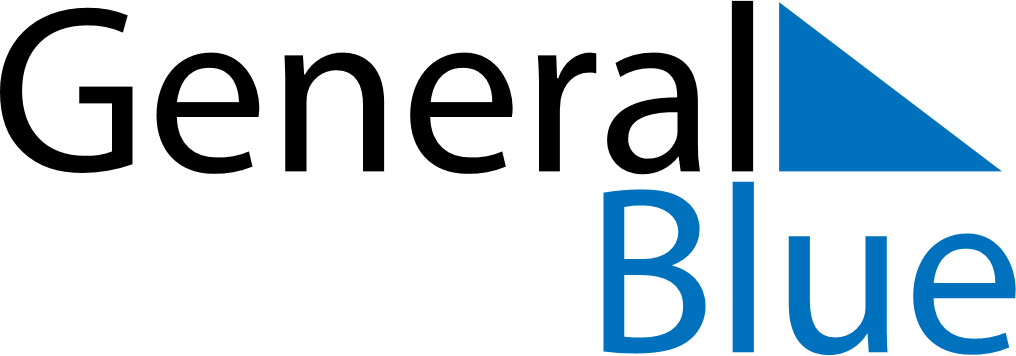 February 2024February 2024February 2024February 2024February 2024February 2024Vyerkhnyadzvinsk, Vitebsk, BelarusVyerkhnyadzvinsk, Vitebsk, BelarusVyerkhnyadzvinsk, Vitebsk, BelarusVyerkhnyadzvinsk, Vitebsk, BelarusVyerkhnyadzvinsk, Vitebsk, BelarusVyerkhnyadzvinsk, Vitebsk, BelarusSunday Monday Tuesday Wednesday Thursday Friday Saturday 1 2 3 Sunrise: 9:03 AM Sunset: 5:39 PM Daylight: 8 hours and 35 minutes. Sunrise: 9:01 AM Sunset: 5:41 PM Daylight: 8 hours and 39 minutes. Sunrise: 9:00 AM Sunset: 5:43 PM Daylight: 8 hours and 43 minutes. 4 5 6 7 8 9 10 Sunrise: 8:58 AM Sunset: 5:46 PM Daylight: 8 hours and 47 minutes. Sunrise: 8:56 AM Sunset: 5:48 PM Daylight: 8 hours and 52 minutes. Sunrise: 8:54 AM Sunset: 5:50 PM Daylight: 8 hours and 56 minutes. Sunrise: 8:52 AM Sunset: 5:52 PM Daylight: 9 hours and 0 minutes. Sunrise: 8:50 AM Sunset: 5:54 PM Daylight: 9 hours and 4 minutes. Sunrise: 8:47 AM Sunset: 5:56 PM Daylight: 9 hours and 8 minutes. Sunrise: 8:45 AM Sunset: 5:59 PM Daylight: 9 hours and 13 minutes. 11 12 13 14 15 16 17 Sunrise: 8:43 AM Sunset: 6:01 PM Daylight: 9 hours and 17 minutes. Sunrise: 8:41 AM Sunset: 6:03 PM Daylight: 9 hours and 21 minutes. Sunrise: 8:39 AM Sunset: 6:05 PM Daylight: 9 hours and 26 minutes. Sunrise: 8:37 AM Sunset: 6:07 PM Daylight: 9 hours and 30 minutes. Sunrise: 8:34 AM Sunset: 6:09 PM Daylight: 9 hours and 35 minutes. Sunrise: 8:32 AM Sunset: 6:12 PM Daylight: 9 hours and 39 minutes. Sunrise: 8:30 AM Sunset: 6:14 PM Daylight: 9 hours and 43 minutes. 18 19 20 21 22 23 24 Sunrise: 8:28 AM Sunset: 6:16 PM Daylight: 9 hours and 48 minutes. Sunrise: 8:25 AM Sunset: 6:18 PM Daylight: 9 hours and 52 minutes. Sunrise: 8:23 AM Sunset: 6:20 PM Daylight: 9 hours and 57 minutes. Sunrise: 8:20 AM Sunset: 6:22 PM Daylight: 10 hours and 1 minute. Sunrise: 8:18 AM Sunset: 6:25 PM Daylight: 10 hours and 6 minutes. Sunrise: 8:16 AM Sunset: 6:27 PM Daylight: 10 hours and 11 minutes. Sunrise: 8:13 AM Sunset: 6:29 PM Daylight: 10 hours and 15 minutes. 25 26 27 28 29 Sunrise: 8:11 AM Sunset: 6:31 PM Daylight: 10 hours and 20 minutes. Sunrise: 8:08 AM Sunset: 6:33 PM Daylight: 10 hours and 24 minutes. Sunrise: 8:06 AM Sunset: 6:35 PM Daylight: 10 hours and 29 minutes. Sunrise: 8:03 AM Sunset: 6:37 PM Daylight: 10 hours and 33 minutes. Sunrise: 8:01 AM Sunset: 6:40 PM Daylight: 10 hours and 38 minutes. 